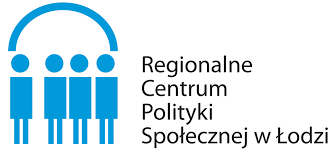 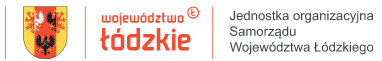 HARMONOGRAMSzkolenie pn: „Bezpieczeństwo zawodowe pracowników domów pomocy społecznej. Wybrane aspekty”Miejsce: Regionalne Centrum Polityki Społecznej w Łodzi, ul. Snycerska 8, 91-302 ŁódźSala KonferencyjnaTermin: 27 czerwca 2023 r. godz. 10.00 – 14.00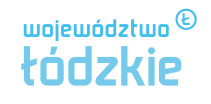     10.00 - 10.15Oficjalne powitanie.                                                                                       Przedstawienie osób prowadzących szkolenie.   10.15 – 11.25Metody postępowania w sytuacji kryzysowej:   - ćwiczenie umiejętności nawiązania pierwszego kontaktu w sytuacji       kryzysowej,   - ćwiczenie umiejętności podtrzymania kontaktu do przyjazdu negocjatorów      policyjnych.   11.25 – 11.40Przerwa   11.40 – 12.50Umiejętność radzenia sobie z własnymi emocjami – metody deeskalacji sytuacji zagrożenia:   - umiejętności radzenia sobie z własnymi emocjami,    - ćwiczenie kontrolowania złości.   12.50 - 13.05Przerwa    13.05 – 13.50Bezpieczeństwo pracownika domu pomocy społecznej – wybrane aspekty prawne. Bezpieczeństwo mieszkańców:   - poznanie struktur organizacyjnych Policji w kontekście możliwości  uzyskania      szybkiej pomocy,   - ochrona prawna i osobista pracownika domu pomocy społecznej,   - aspekty bezpieczeństwa pracownika i mieszkańców domu pomocy      społecznej, w tym seniorów (cyberzagrożenia).   13.50 – 14.00Dyskusja – pytania, odpowiedzi.Zakończenie szkolenia.